August 2020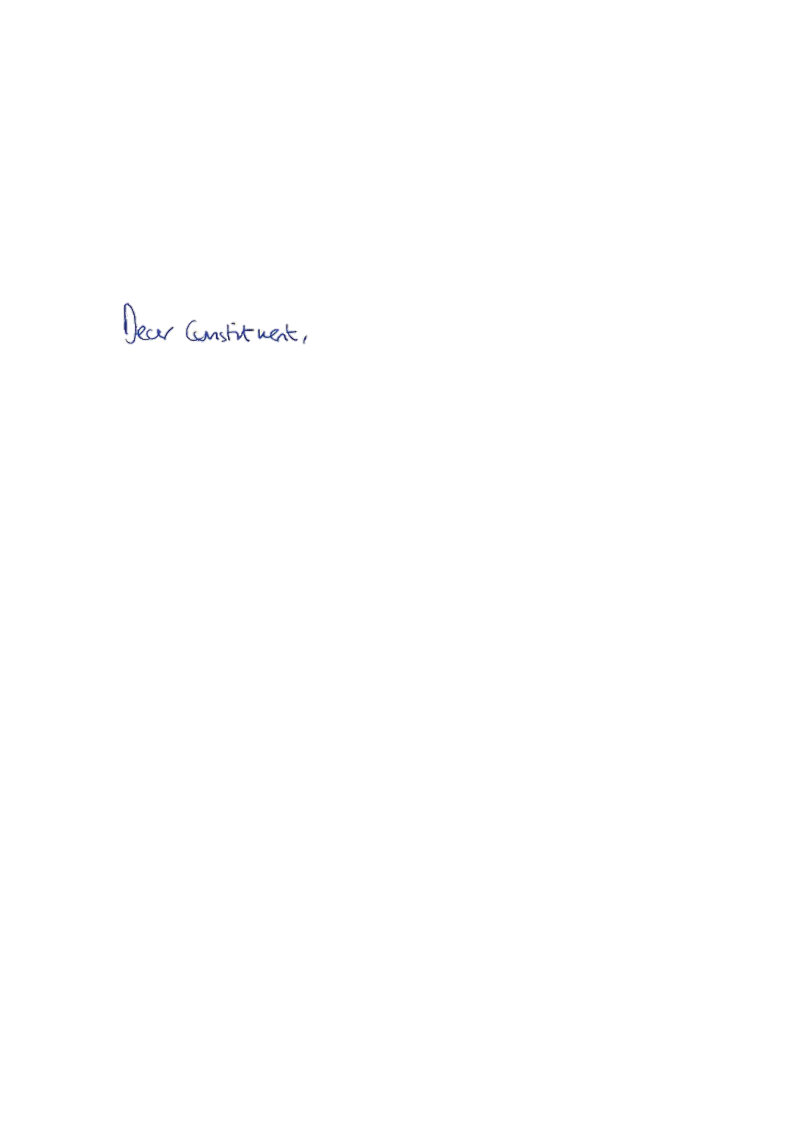 Thank you for contacting me about the coronavirus outbreak and leaving the transition period without a free trade agreement.As you will be aware, the deadline for agreeing an extension to the transition period has passed. This means that the UK will leave with either a Canada-style free trade agreement or on the terms of the 2019 deal. The 2019 deal will give a trading relationship similar to the one Australia enjoys with the EU.Either way the British people made an emphatic choice in December 2019 at the General Election and we will be leaving the single market and customs union. Businesses now have the certainty they have asked for and are currently preparing themselves and their employees for life outside both the end of 2020 and indeed many have already done so. Thank you again for taking the time to contact me about this important subject. 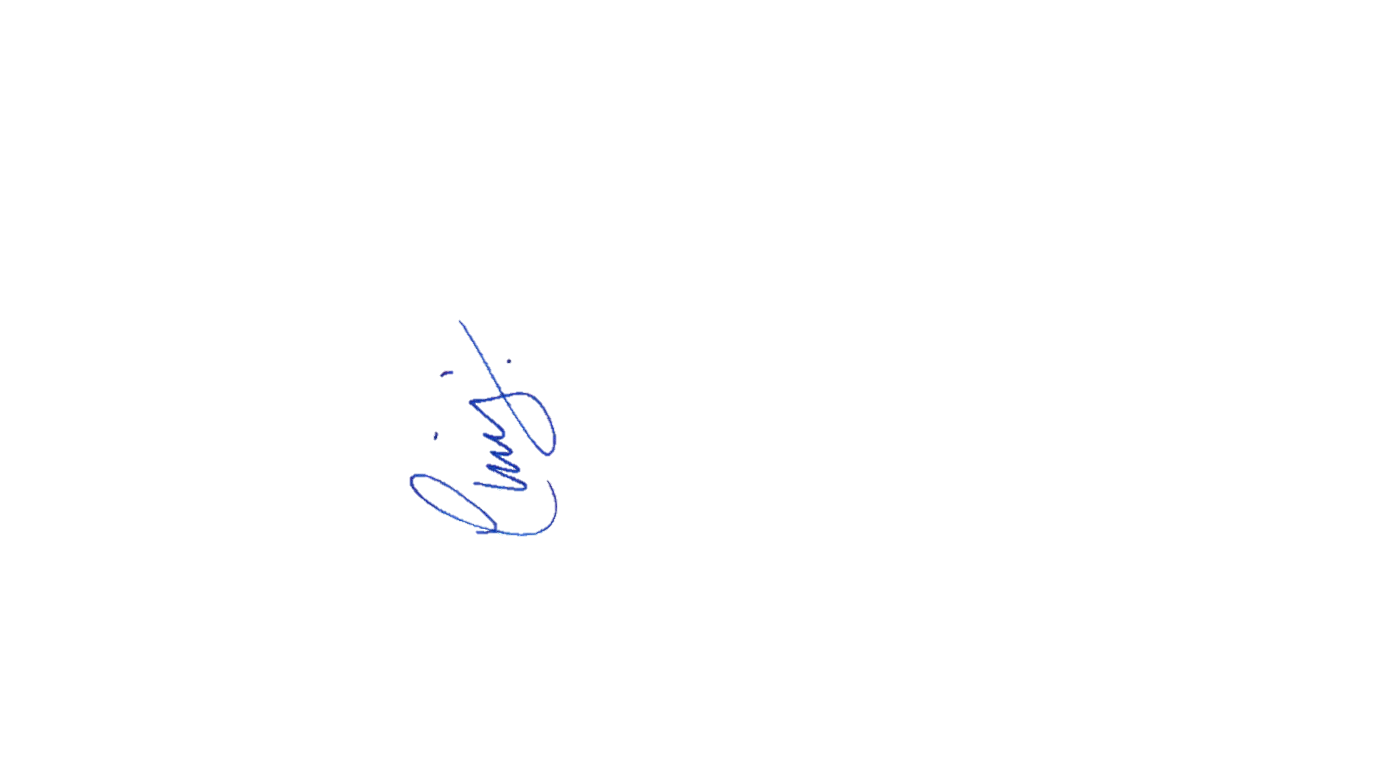 Yours faithfully, CHRIS HEATON-HARRIS MPMEMBER OF PARLIAMENT FOR DAVENTRY